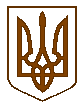 БУЧАНСЬКА     МІСЬКА      РАДА                                            КИЇВСЬКОЇ ОБЛАСТІ                                 ПРОЕКТДВАДЦЯТЬ  ШОСТА  СЕСІЯ  СЬОМОГО  СКЛИКАННЯР  І   Ш   Е   Н   Н   Я « 23 »  березня  2017 р. 				                                 		№ 1184-26-VIIПро внесення змін до рішенняБучанської міської ради № 246-8-VІвід 31.03.2016 рокуРозглянувши звернення ТОВ «Сарафан» від 13.03.2017 року № 40 щодо погодження графіку будівництва дитячого садка по вул. Бориса Гмирі, 12, у м. Буча, враховуючи укладені договори пайової участі № 49, 50, 51 та 52 від 16.03.2015 року, укладені між Бучанською міською радою та ТОВ «Сарафан» і додаткові угоди до них від 10.03.2017 року, керуючись Законом України «Про регулювання містобудівної діяльності», «Порядком сплати пайової участі замовника у розвитку інфраструктури м. Буча», затвердженого рішенням Бучанської міської ради № 609-23 від 29.03.2011 року зі змінами, від 25.06.2015 року № 2273-72-6, враховуючи пропозиції депутатських комісій, на підставі Закону України «Про місцеве самоврядування в Україні», міська радаВИРІШИЛА  	Доповнити рішення Бучанської міської ради  від 31.03.2016 року № 246-8-VІ «Про залучення коштів пайових внесків на будівництво дошкільного закладу в м. Буча та реконструкцію спального корпусу ЗОШ № 5 в м. Буча» пунктом № 4 наступного змісту: «4. Затвердити графік будівництва дитячого садочка по вулиці Бориса Гмирі, 12 в м. Буча (додається)».Пункт 4 рішення № від 31.03.2016 року. «Про залучення коштів пайових внесків на будівництво дошкільного закладу в м. Буча та реконструкцію спального корпусу ЗОШ № 5 в м. Буча» вважати пунктом 5.3. Контроль за виконанням рішення покласти на комісію з питань соціально-економічного розвитку, підприємництва, житлово-комунального господарства, бюджету, фінансів та інвестування.Міський голова                                                                                                   А.П.Федорук